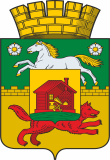 НОВОКУЗНЕЦКИЙ ГОРОДСКОЙ СОВЕТ НАРОДНЫХ ДЕПУТАТОВРЕШЕНИЕО внесении изменений в постановление Новокузнецкого городского Совета народных депутатов от 25.11.2009 № 11/109 «О системе налогообложения в виде единого налога на вмененный доход для отдельных видов деятельности на территории Новокузнецкого городского округа»ПринятоНовокузнецким городскимСоветом народных депутатов«____» ноября 2019 годаВ соответствии с главой 26.3 части второй Налогового кодекса Российской Федерации, руководствуясь статьями 28, 32 и 33 Устава Новокузнецкого городского округа, Новокузнецкий городской Совет народных депутатов РЕШИЛ:1. Внести в приложение «Положение о системе налогообложения в виде единого налога на вмененный доход для отдельных видов деятельности на территории Новокузнецкого городского округа», утвержденное постановлением Новокузнецкого городского Совета народных депутатов от 25.11.2009 №11/109 «О системе налогообложения в виде единого налога на вмененный доход для отдельных видов деятельности на территории Новокузнецкого городского округа» (далее - Положение), следующие изменения:1) в пункте 3.1:- в абзаце первом слова «в приложениях №№1-4» заменить словами «в приложениях №№1-3»;- абзац второй изложить в следующей редакции:«Для видов предпринимательской деятельности и ассортиментов товаров, в отношении которых значения корректирующих подкоэффициентов К2-2 и К2-3 соответственно приложениями №2 и №3 к настоящему Положению не определены, значение каждого из указанных корректирующих подкоэффициентов устанавливается равным 1.»;2) пункт 3.2 изложить в следующей редакции:        «3.2. Для субъектов предпринимательской деятельности, выплачивающих среднюю заработную плату ниже минимального размера оплаты труда, установленного федеральным законом, значение корректирующего коэффициента базовой доходности определяется равным 1 с учетом фактического периода времени осуществления предпринимательской деятельности.»;2) пункт 4.2 изложить в следующей редакции;        «4.2. Налогоплательщики, указанные в подпунктах 1 и 2 пункта 4.1 настоящего Положения, выплачивающие среднюю заработную плату ниже минимального размера оплаты труда, установленного федеральным законом, не вправе применять налоговую ставку в размере 7,5 процента величины вмененного дохода.»;3) строку 1.6 приложения №2 «Значения корректирующего подкоэффициента К2-2 для отдельных видов предпринимательской деятельности» к Положению изложить в следующей редакции:« »;4) в приложении №3 «Значения корректирующего подкоэффициента К2-3, учитывающего ассортимент реализуемых товаров через розничную торговлю» к Положению:- строку 2 исключить;- в строке  5 слова «, меховые изделия» исключить;5)   приложение №4 «Значения корректирующего подкоэффициента К2 (ЗП), учитывающего уровень выплачиваемой средней заработной платы за отчетный период» к Положению признать утратившим силу.2. Настоящее решение вступает в силу по истечении одного месяца со дня  его официального опубликования, но не ранее 1 января 2020 года.3. Контроль за исполнением настоящего решения возложить на администрацию города Новокузнецка и комитет Новокузнецкого городского Совета народных депутатов по бюджету, экономике и муниципальной собственности.ПредседательНовокузнецкого городскогоСовета народных депутатов                                                            О.А. МасюковГлава города Новокузнецка                                                             С.Н. Кузнецовг. Новокузнецк«____»__________  2019 года№ _____1.6.коды 13.30.3; 13.92.2; 13.99.4; 14.11.2; 14.12.2; 14.13.3; 14.14.4; 14.19.5; 14.20.2; 14.31.2; 14.39.2; 95.23; 95.29.10,40